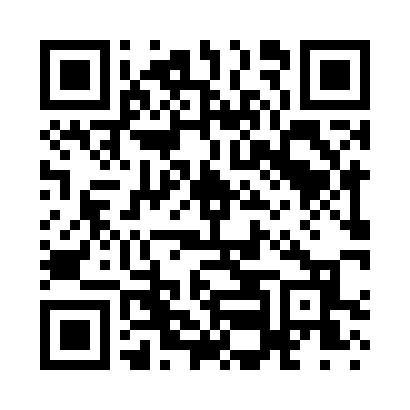 Prayer times for Passaconaway, New Hampshire, USAMon 1 Jul 2024 - Wed 31 Jul 2024High Latitude Method: Angle Based RulePrayer Calculation Method: Islamic Society of North AmericaAsar Calculation Method: ShafiPrayer times provided by https://www.salahtimes.comDateDayFajrSunriseDhuhrAsrMaghribIsha1Mon3:165:0712:494:568:3210:222Tue3:175:0712:504:568:3210:223Wed3:185:0812:504:568:3110:214Thu3:195:0912:504:568:3110:215Fri3:205:0912:504:568:3110:206Sat3:215:1012:504:568:3010:197Sun3:225:1112:504:568:3010:188Mon3:235:1112:514:568:3010:189Tue3:245:1212:514:568:2910:1710Wed3:255:1312:514:568:2910:1611Thu3:275:1412:514:568:2810:1512Fri3:285:1412:514:568:2710:1413Sat3:295:1512:514:568:2710:1314Sun3:305:1612:514:568:2610:1215Mon3:325:1712:514:568:2510:1016Tue3:335:1812:524:568:2510:0917Wed3:355:1912:524:568:2410:0818Thu3:365:2012:524:558:2310:0719Fri3:375:2112:524:558:2210:0520Sat3:395:2212:524:558:2110:0421Sun3:405:2312:524:558:2010:0222Mon3:425:2412:524:558:2010:0123Tue3:435:2512:524:548:1910:0024Wed3:455:2612:524:548:189:5825Thu3:475:2712:524:548:179:5626Fri3:485:2812:524:538:169:5527Sat3:505:2912:524:538:149:5328Sun3:515:3012:524:538:139:5229Mon3:535:3112:524:528:129:5030Tue3:545:3212:524:528:119:4831Wed3:565:3312:524:518:109:47